Рекомендации по организации работы групп и проведению образовательного события в формате проектаЦель проведения - получение данных для оценки сформированности метапредметных действий.Примерное время выполнения. Занятие рассчитано на 45 - 70 минут. Необходимо напомнить группам, что они должны следить за временем, возможно поручив это одному из участников. Рекомендуем не прерывать работу групп и презентации результатов. Дать возможность завершить проект до конца.Организация рабочего пространства класса.В одном кабинете одновременно работает три группы. В классе должны быть:три рабочие зоны: «круглых стола» (2 – 3  составленные вместе парты) и стулья (по числу членов  группы)»; на рабочих столах каждой группы должны быть разложены:листы с заданием (по числу участников группы),листы индивидуальных планов (по числу участников группы),листы планирования и продвижения по заданию (один на группу),листы самооценки (по числу участников группы),ручки, линейки, ластики, белая и цветная бумага, ватман формата А2, простые и цветные карандаши, фломастеры, ножницы, клей, клейкая лента, стикеры. Примечание. Каждой группе выдаются стикеры своего цветабейджики с номерами от 1 до 5(6) и согнутый пополам лист плотной бумаги с номером группы;компьютерная зона (три стола с компьютерами, расположенными, например, вдоль стены, и 6 посадочных мест);стол(ы) и стеллаж с информационными материалами на бумажных носителях (см. Ресурсы для выполнения проекта, п. 1);стол с ручными инструментами и материалами (см. Ресурсы для выполнения проекта);зона для презентаций (экран, столы, стенды, магнитная доска с держателями).Ресурсы для выполнения проектаПодборка информационных ресурсов: иллюстрации о войне, о Дне Победы, фотографии ветеранов; стихотворения о Победе.Инструменты и средства: три компьютера (на один кабинет), можно использовать планшеты, принтер, проектор, экран (или интерактивная доска), магнитная доска с держателями, или рейки для крепления плакатов, ручки, линейки, ластики, простые и цветные карандаши, фломастеры, ножницы.Материалы: листы ватмана формата А2, белая и цветная бумага форматом А4, клей, клейкая лента, закладки для книг, стикеры, бейджики с номерами от 1 до 5(6) (по числу детей в классе).Организация наблюдения и помощи учащимся в работе.Занятие проводится учителем и школьным психологом. Для наблюдения за работой группы и заполнения карты наблюдений приглашаются педагоги (учителя, психолг, вожатая, воспитатели), старшеклассники – по одному человеку на каждую группу.Функции учителя:поддержка организованного проведения занятия,оказание необходимых консультаций и помощи детям, в том числе – по организации их деятельности;Примечание. Помощь не должна носить характера прямой подсказкиобщее наблюдение за процессом работы групп.Функции школьного психолога:проведение инструктажа наблюдателей по заполнению карты наблюдений, включая совместное пробное заполнение карты наблюдений по ситуациям описанным психологом,Примечание. Инструктаж проводится за один-два дня до выполнения проектаоказание необходимых консультаций и помощи наблюдателям, при необходимости – корректировка результатов наблюдений,общее наблюдение за процессом работы групп.Функции наблюдателей: заполнение карты наблюдений за работой групп.Примечание. Наблюдатели должны заранее ознакомиться с картами наблюдений и пройти инструктаж школьного психолога.Организация деятельности обучающихся.Учитель объявляет тему занятия и делит детей на 4 - 5 групп по 5 – 6 человек в каждой группе. Группы составляются по списку детей в журнале: первые 5(6) человек в списке – первая группа, вторые 5 человек в списке – вторая группа и т.д.Три(две) группы остаются в данном кабинете под наблюдением психолога, а остальные группы переходят с учителем в другое помещение (также заранее подготовленное для выполнения проектной работы).Примечание 1. Работы должны проводиться в соседних помещениях. В ходе занятия учитель и психолог неоднократно меняются местами, переходя из одного кабинета  в другой.Примечание 2. Если проект выполняется одновременно двумя параллельными классами, необходимо привлечь еще двух дополнительных учителей начальной школы или четырех воспитателей группы продлённого дня с тем, чтобы дети постоянно были под наблюдением одного из взрослых, а ведущие учителя и психолог могли свободно перемещаться по разным помещениям.Примечание 3. В случае одновременного выполнения проекта двумя классами в одном и том же помещении желательно размещать две группы одного класса и одну группу из параллельного класса.Примечание 4. Выбранные школой варианты размещения групп отмечаются в отчете.Учитель и психолог предлагают каждой группе выбрать себе название и записать его на согнутом пополам листе плотной бумаги с номером группы. Листок с номером и названием группы ставится на рабочий стол данной группы. Затем дети разбирают и надевают бейджики с порядковыми номерами.Учитель или психолог, находящийся с 3-мя группами в классеА) сначала предлагает детям прочесть текст задания, обращает внимание на то, что они могут выбрать любые проблемы, что должны решить, что они будут делать – плакат или презентацию, показывает, где стоят компьютеры, столы с материалами и инструментами;Б) затем предлагает детям прочесть вслух советы по выполнению задания, обращает на необходимые этапы выполнения задания, сопровождая чтение показом на доске каждого этапа:1. обсуждение проблем, формы представления результата;2. составление плана работы (дети находят лист планирования);3. выполнение задания;4. контроль за выполнением задания (дети находят в листе столбец с отметкой о выполнении задания);5. представление результатов;6. голосование за лучший проект;7. самооценка (дети находят лист самооценки);В) еще раз обращает внимание детей на доступные ресурсы, их расположение;Г) даёт необходимые пояснения, отвечает на вопросы,Д) дает команду приступить к работе (весь этап не должен занять более 15 мин).Задания рассчитаны так, чтобы дети, имеющие опыт групповой работы могли выполнить их примерно за 15 – 20 минут. Однако не следует ограничивать время работы групп – надо дать детям закончить работу. Поэтому примерно через 20 минут после начала урока учитель должен оценить степень готовности каждой группы и, если необходимо, продлить время выполнения проекта. (см.Приложение, рис.1)По окончании работы над проектом группы поочередно представляют свои работы. Учитель объявляет докладчиков и прикрепляет к доске табличку с номером и названием докладывающей группы. Вопросы группам не предусмотрены регламентом проведения занятия. Этот этап затягивать не следует. После двух минут выступления необходимо сказать группе, что у них осталась только одна минута.После заслушивания докладов всех групп учитель просит каждого взять с рабочего стола свой стикер и прикрепить его к табличке с номером и названием понравившейся группы. После окончания «голосования» учитель или наблюдатели подводят итоги «голосования», а детям предлагается заполнить лист самооценки.Примечание. В отчете о результатах голосования необходимо указать общее число проголосовавших за каждый проект и указать, сколько из общего количества голосов принадлежит членам этой группы. Такой подсчет легко осуществить, если выполнено условие, оговоренное выше, – каждой группе выдаются стикеры своего цвета.(см.Приложение, рис.2)В конце занятия все учащиеся собираются вместе и объявляются проекты-победители – темы, вызвавшие наибольший интерес, и группы, выполнившие эти проекты. Учитель, психолог и наблюдатели благодарят детей за хорошую и слаженную работу, интересные и содержательные проекты и просят каждую группу собрать и сдать:групповой лист планирования и продвижения по заданию,листы самооценкиподготовленные плакатыПримечание. Необходимо проследить за тем, чтобы подготовленная группой компьютерная презентация была сохранена с указанием в названии файла названия подготовившей ее группы и класса.Отчетные материалы по каждому классу включают:Отчет о проведении и результатах выполнения группового проекта.Рабочие материалы групп (листы планирования и продвижения по заданию, листы самооценки, цифровая фотография проекта или презентация).Карты наблюдений за работой группВидеоматериалы ( по мере необходимости)Файл с результатами проведения проекта в образовательном учреждении.Перечисленные выше материалы оставляются классному руководителю для дальнейшей работы. По результатам материалов проекта учитель и психолог делают выводы по формированию метапредметных результатов (коммуникативных и регулятивных, личностных) отдельных обучающихся и класса в целом и учитывают их при дальнейшем планировании.Приложение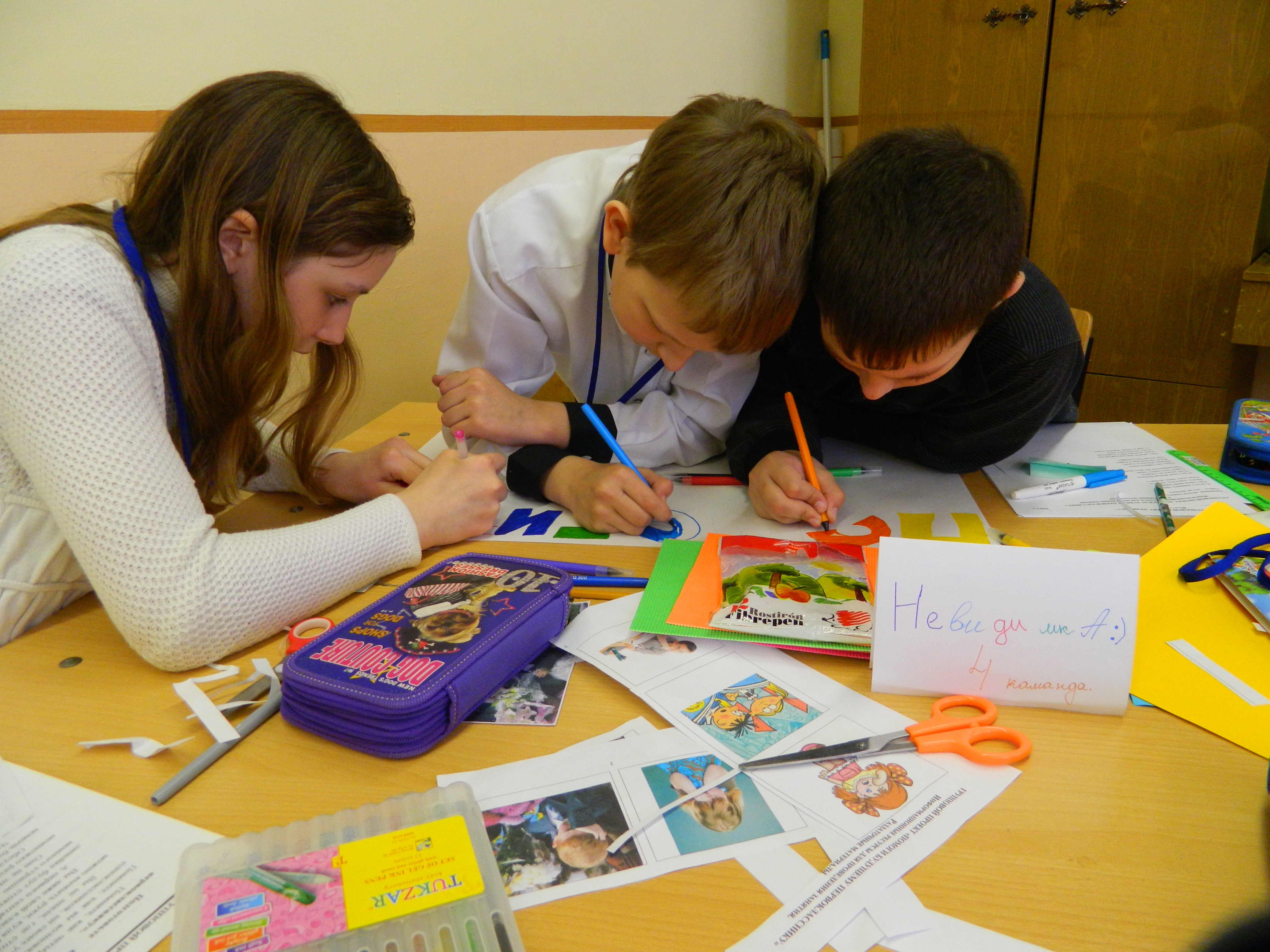 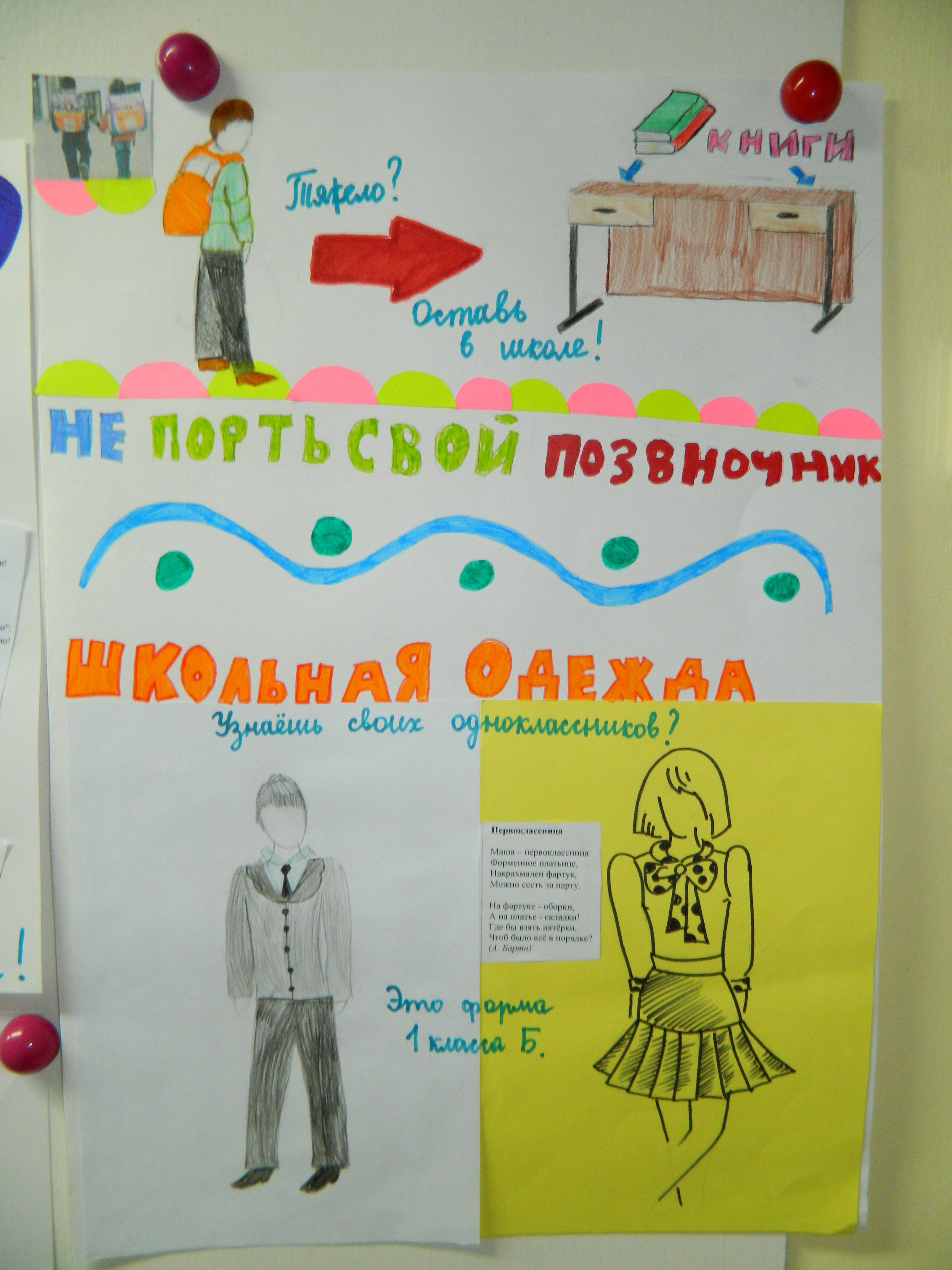 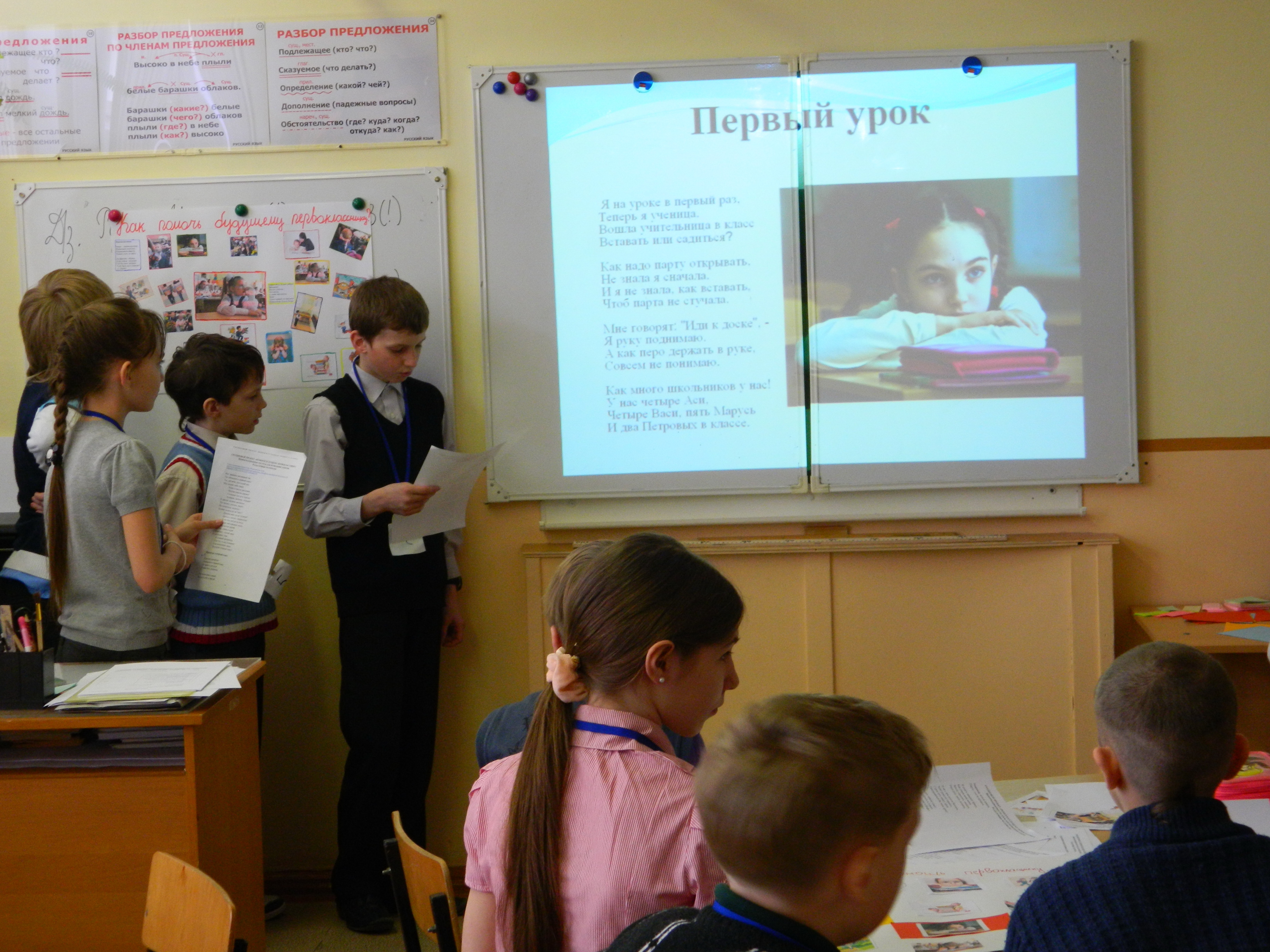 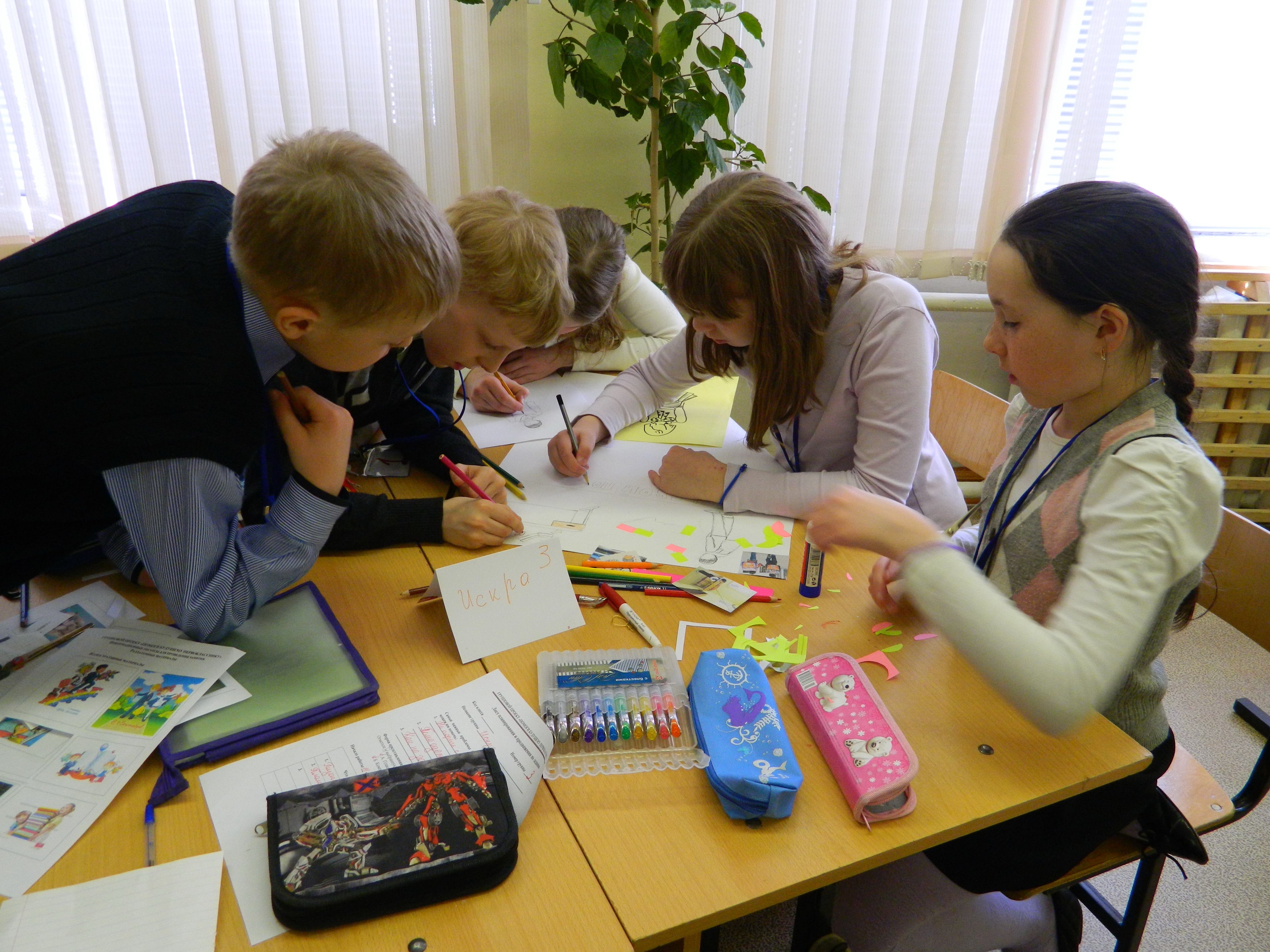 Рис.1. Работа в группах и презентация результатов.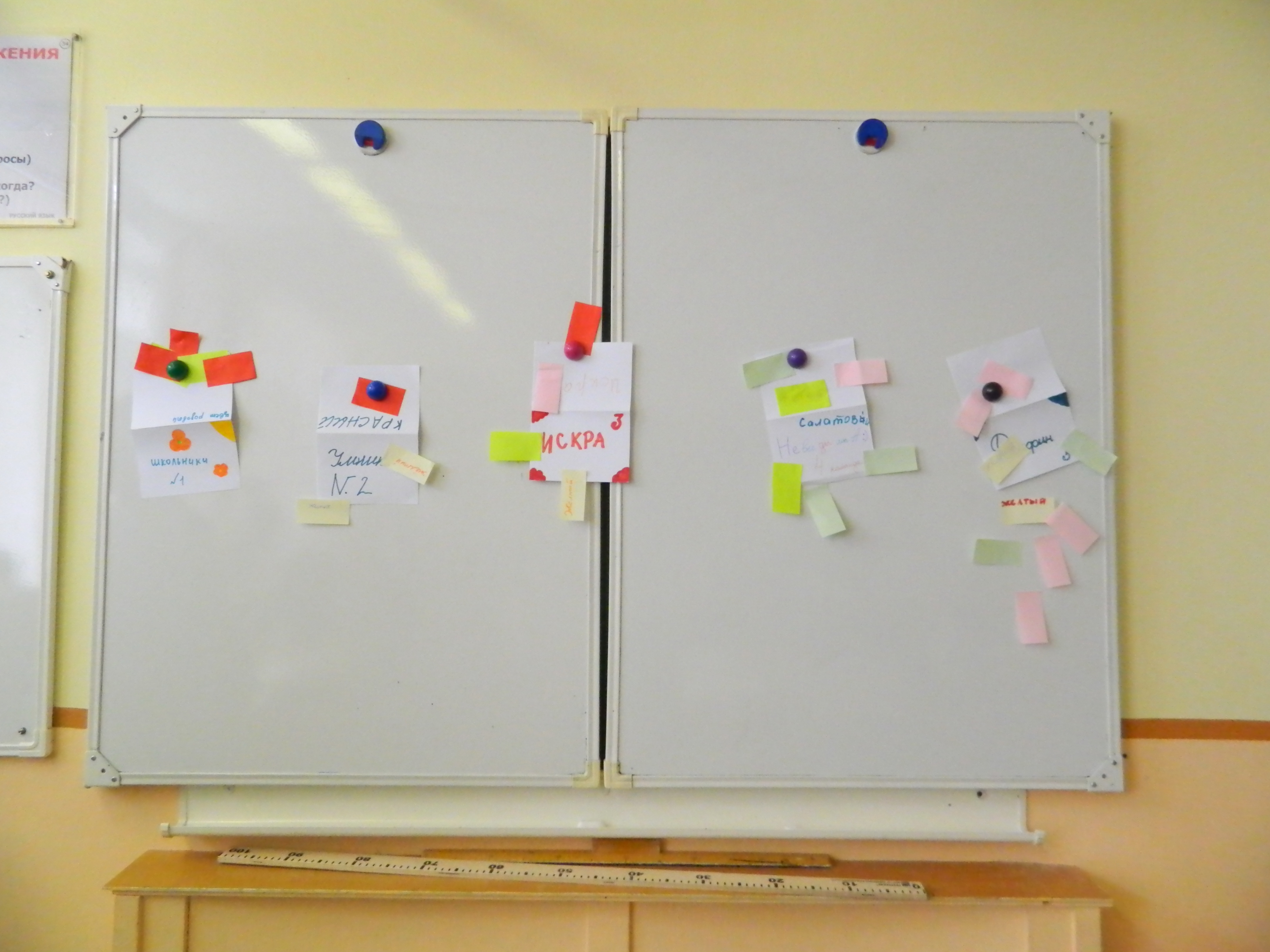 Рис.2. Голосование.Этапы занятияВозможный вариант распределения времениРаспределения времениОрганизационный этап15 – 20 минут10 – 15 минутВыполнение проекта детьми30 – 40 минут20 – 30 минутПрезентации работ группами10 – 20 минут10 – 15 минутВзаимооценка и подсчет голосов, самооценка, подведение итогов10 – 15 минут5 – 10 минутыИтого65 –9545 –70 